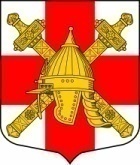 АДМИНИСТРАЦИЯ                                  СИНЯВИНСКОГО ГОРОДСКОГО ПОСЕЛЕНИЯКИРОВСКОГО МУНИЦИПАЛЬНОГО РАЙОНА ЛЕНИНГРАДСКОЙ ОБЛАСТИП О С Т А Н О В Л Е Н И Еот  «15» декабря 2022 года  № 584 Об утверждении Перечня информации о деятельности подведомственных организаций администрации Синявинского городского поселения Кировского муниципального района Ленинградской области, размещаемой в сети «Интернет»В соответствии с Федеральным законом от 09.02.2009 № 8-ФЗ «Об обеспечении доступа к информации о деятельности государственных органов и органов местного самоуправления», федеральным законом от 14.07.2022 № 270-ФЗ «О внесении изменений в Федеральный закон «Об обеспечении доступа к информации о деятельности государственных органов и органов местного самоуправления» и статью 10 Федерального закона «Об обеспечении доступа к информации о деятельности судов в Российской Федерации», постановляю: 1. Утвердить Перечень информации о деятельности подведомственных организаций администрации Синявинского городского поселения Кировского муниципального района Ленинградской области, размещаемой в сети «Интернет», согласно приложению 1 к настоящему постановлению.2. Утвердить список подведомственный организаций администрации Синявинского городского поселения Кировского муниципального района Ленинградской области, которые создают официальный сайт и официальную страницу в сети «Интернет».2. Обнародовать настоящее постановление на сайте администрации Синявинского городского поседения Кировского муниципального района Ленинградской области https://www.lo-sinyavino.ru/.3. Настоящее постановление вступает в силу со дня его подписания.4.Контроль за исполнением настоящего постановления оставляю за собой.Глава администрации					                   Е.В. Хоменок Разослано: в дело, сектор по общим вопросам администрации Синявинского городского поселения, сайт https://www.lo-sinyavino.ru/, МКУ КДЦ «Синявино»ПРИЛОЖЕНИЕутверждено постановлением администрации Синявинского городского поселенияот «15» декабря 2022 г. № 584Перечень информации о деятельности подведомственных организаций администрации Синявинского городского поселения Кировского муниципального района Ленинградской области, размещаемой в сети «Интернет»1.  Информация о деятельности подведомственных организаций администрации Синявинского городского поселения Кировского муниципального района Ленинградской области (далее – подведомственные организации), размещаемая на официальных сайтах содержит:1.1. Общую информацию о подведомственной организации, в том числе:а) наименование и структуру подведомственной организации, почтовый адрес, адрес электронной почты (при наличии), номера телефонов справочных служб, а также информацию о наличии официальной страницы подведомственной организации с указателем данной страницы в сети «Интернет»;б) сведения о полномочиях, задачах и функциях подведомственной организации, ее структурных подразделений, а также перечень законов и иных нормативных правовых актов, определяющих эти полномочия, задачи и функции;в) сведения о руководителях подведомственной организации, ее структурных подразделений (фамилии, имена, отчества, а также при согласии указанных лиц иные сведения о них);1.2. иную информацию, в том числе о деятельности государственных органов, органов местного самоуправления и подведомственных организаций с учетом требований Федерального закона от 09.02.2009 № 8-ФЗ «Об обеспечении доступа к информации о деятельности государственных органов и органов местного самоуправления».2. Информация, размещаемая подведомственными организациями на официальных страницах, содержит:2.1. Информацию о подведомственной организации и их деятельности, в том числе наименование подведомственной организации, почтовый адрес, адрес электронной почты, номера телефонов справочных служб, информацию об официальном сайте подведомственной организации (при наличии);2) иную информацию, в том числе о деятельности организаций с учетом требований Федерального закона от 09.02.2009 № 8-ФЗ «Об обеспечении доступа к информации о деятельности государственных органов и органов местного самоуправления».